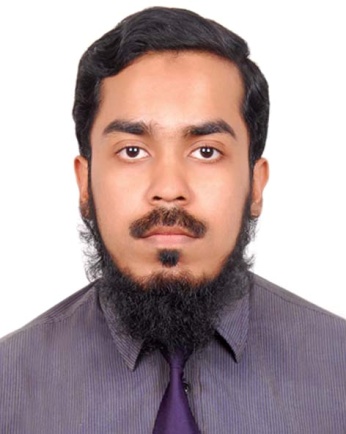 Ubaidur RahmanHouse# 22, Road# 4, Sector# 13, Uttara, Dhaka 1230.Tel: 02 5895 3136Mobile: 01835397597E-mail: ubaidurrahman31@gmail.comCareer Objective:To enhance technical skills and to provide energetic services, with consistency and honesty.Working Experience:1. Executive-SCM, Super Star Group Ltd.     (11 December 2016 – 8 August 2017)2. Project Engineer, Tokyo Development Engineers Ltd     (22 April 2015 -10 December 2016)3. Trainee Engineer (Site Supervision), Taqwa Design & Development Ltd.    (9 September 2014 - 9 December 2014)Academic Qualification: Summary of Qualification:Computer skills: AutoCAD 2010, ETABS 9.2, Microsoft Office, C programming.First Aid Training: Trained & Certified by Red Crescent Society Bangladesh. Language Skill:Excellent in speaking, reading and writing in both Bangla and English.Personal Information:Father’s Name		      : Late Wg. Cdr. Delwar Hussain Rary (Rtd)Mother’s Name              	      : Jahanara BegumDate of Birth                                 : 31st August 1992.Nationality                                    : Bangladeshi by birthReligion                                        : MuslimMarital Status    		      : SingleBlood Group			      : O+Permanent Address                       : House# 22, Road # 04, Sector # 13, Uttara, Dhaka-1230.References:1. Rahmatullah NazimCivil EngineerDALCO Building SystemsHouse# 4, Road# 14, Baridhara,Dhaka 1212, Bangladesh.Cell: 01535 899292Relation: Brother2. Niamotullah AzimMerchandiserPuls Trading Far East Limited (H&M Group )House No. NW (K) 8/A, Road No. 50,Gulshan-2, Dhaka 1212, Bangladesh.Tel: +88 0960 9000466 Extn. 5311Cell: 01777 753474Relation: Brother(Ubaidur Rahman) Date: Group/MajorInstituteCGPAYearMBASCMBangladesh Universty of Professionals3.31/4.002017BSCERCCIUBAT3.63/4.002014HSCScienceBAF Shaheen College Kurmitolla4.5/5.002010SSCScienceShaheed Manu Mia High School4.19/5.002008